Personal, Social, Health and Economic Policy (PSHE)Including:  Policy for Relationships and Sex Education (RSE) Policy for Drug and Alcohol Education2021-2022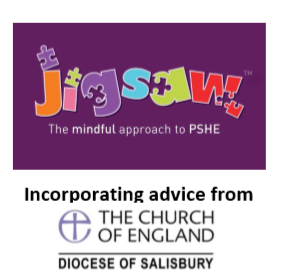 IntroductionAll schools must provide a curriculum that is broadly based, balanced and meets the needs of all pupils. Under section 78 of the Education Act 2002 and the Academies Act 2010, a PSHE curriculum: Promotes the spiritual, moral, cultural, mental and physical development of pupils at the school and of society, and Prepares pupils at the school for the opportunities, responsibilities and experiences of later life. An amendment to the Children and Social Work Act 2017 made Relationships and Health Education at primary; and Relationships, Sex, and Health Education at secondary, statutory subjects. The DfE guidance on Relationships, Health and Sex Education for governing bodies can be seen here.  This will become active from September 2020.At Christchurch CEVA Primary School, we have chosen to use the Jigsaw scheme of work to cover all aspects of the PSHE and RSE curriculum.This Jigsaw PSHE policy is also informed by DfE guidance on  preventing and tackling bullying , Drug and Alcohol Education , safeguarding , Keeping Children Safe in Education, 2018) and equality.It also draws on the advice given in the Church of England document ‘Valuing All God’s Children: Guidance for Church of England schools on challenging homophobic, biphobic and transphobic bullying’ (Church of England Education Office, second edition updated summer 2019). In our specific situation as a Church of England School, we have followed the lead in the Diocese of Salisbury, and their policy (available at https://www.salisbury.anglican.org/resources-library/schools1/publications/2013%20Publications%20Love%20and%20Sex%20Matters%20KS1-2-%20Policy.pdf has been integrated into this policy.Aim of our PSHE policyTo provide pupils with the knowledge, understanding, attitudes, values and skills they need in order to reach their potential as individuals and within the community.Pupils are encouraged to take part in a wide range of activities and experiences across and beyond the curriculum, contributing fully to the life of their school and communities. In doing so they learn to recognise their own worth, work well with others and become increasingly responsible for their own learning. They reflect on their experiences and understand how they are developing personally and socially, tackling many of the spiritual, moral, social and cultural issues that are part of growing up.They learn to understand and respect our common humanity; diversity and differences so that they can go on to form the effective, fulfilling relationships that are an essential part of life and learning.In our school we choose to deliver Personal, Social, Health Education using Jigsaw, the mindful approach to PSHE.Objectives/Pupil learning intentions:Jigsaw PSHE will support the development of the skills, attitudes, values and behaviour, which enable pupils to:Have a sense of purposeValue self and othersForm relationshipsMake and act on informed decisionsCommunicate effectivelyWork with othersRespond to challengeBe an active partner in their own learningBe active citizens within the local communityExplore issues related to living in a democratic societyBecome healthy and fulfilled individualsJigsaw ContentJigsaw covers all areas of PSHE for the primary phase, as the following table shows: Relationship and Sex EducationDefinition of Relationships and Sex Education (RSE)From September 2020, Relationships Education is compulsory for all primary schools as set out in the DfE Guidance (2019). For all maintained schools there is also a statutory duty to provide Health Education. This includes primary aged children learning about the ‘changing adolescent body’, included in the expected outcomes for primary Health Education. (Relationships Education, Relationships and Sex Education, and Health Education, DfE, 2019).  Effective Relationships and Sex Education can make a significant contribution to the development of the personal skills needed by pupils if they are to establish and maintain relationships. It also enables children and young people to make responsible and informed decisions about their health and well-being. This is why the DfE recommend:“… that all primary schools should have a sex education programme tailored to the age and the physical and emotional maturity of the pupils. It should ensure that both boys and girls are prepared for the changes that adolescence brings and – drawing on knowledge of the human life cycle set out in the national curriculum for science - how a baby is conceived and born.”  (Relationships Education, Relationships and Sex Education, and Health Education, DfE, 2019, para 67). Compulsory aspects of Relationships, Sex and Health Education.End of primary expectations and curriculum content is given in the Relationships Education, Relationships and Sex Education, and Health Education DfE guidance (2019). The sex education contained in National Curriculum science (Key Stages 1–4) is compulsory in maintained schools. ‘All children, including those who develop earlier than average, need to know about puberty before they experience the onset of physical changes’ (1.13)Children should learn ‘how a baby is conceived and born’ before they leave primary school (1.16)RSE plays a very important part in fulfilling the statutory duties all schools have to meet. RSE helps children understand the difference between safe and abusive relationships and equips them with the skills to get help if they need it. It also teaches them about the importance of a healthy lifestyle and positive mental health, about online and off line safety. Schools have responsibilities for safeguarding and a legal duty to promote pupil well-being (Education and Inspections Act 2006 Section 38). Updated government safeguarding guidance is now available (Keeping Children Safe in Education, 2018) and includes a section about being alert to signs that young girls may be at risk of female genital mutilation (FGM). School summer holidays especially during the transition from primary to secondary schools is thought to be a key risk time for FGM. See also the government Multi-agency practice guidelines: Female Genital Mutilation (2016) which includes a section for schools. RSE has clear links with other school policies aimed at promoting pupils’ spiritual, moral, social and cultural development, including the:Anti-Bullying Policy: The Church of England document “Valuing all God’s Children”, 2019Behaviour PolicyConfidentiality PolicyDrug and Alcohol Education PolicyEqual Opportunities PolicyHealth and Safety PolicyICT Policy and Safe Internet Use PolicyInclusion PolicyRE PolicySafeguarding/Child Protection PolicySMSC PolicySpecial Educational Needs PolicyEqualitiesThe Equality Act 2010 covers the way the curriculum is delivered, as schools and other education providers must ensure that issues are taught in a way that does not subject pupils to discrimination. Schools have a duty under the Equality Act to ensure that teaching is accessible to all children and young people, including those who are lesbian, gay, bisexual and transgender (LGBT). Inclusive RSHE will foster good relations between pupils, tackle all types of prejudice – including homophobia – and promote understanding and respect. The Department for Education has produced advice on The Equality Act 2010 and schools (DfE, 2014b).Schools have a legal duty to promote equality (Equality Act, 2010) and to combat bullying (Education Act, 2006) (which includes homophobic, sexist, sexual and transphobic bullying) and Section 4.2 of the national curriculum (2014) states “Teachers should take account of their duties under equal opportunities legislation that covers race, disability, sex, religion or belief, sexual orientation, pregnancy and maternity, and gender reassignment.”“Schools should be alive to issues such as everyday sexism, misogyny, homophobia and gender stereotypes and take positive action to build a culture where these are not tolerated, and any occurrences are identified and tackled. Staff have an important role to play in modelling positive behaviours. School pastoral and behaviour policies should support all pupils.” (DfE, 2019)The Church of England Document “Valuing all God’s Children”, 2019 states:“Central to Christian theology is the truth that every single one of us is made in the image of God. Every one of us is loved unconditionally by God. We must avoid, at all costs, diminishing the dignity of any individual to a stereotype or a problem. Church of England schools offer a community where everyone is a person known and loved by God, supported to know their intrinsic value” (page 1)“Opportunities to discuss issues to do with self-esteem, identity and bullying, including HBT (homophobic, biphobic and transphobic) bullying, should be included in physical, social, health and economic education or citizenship programmes. The curriculum should offer opportunities for pupils to learn to value themselves and their bodies. Relationships and sex education should take LGBT people into account.” (Page 6)Jigsaw Health, Relationships and Sex Education ContentThe grid below shows specific RSE content for each year group: Each piece represents one Term’s worth of work (6 lessons)Withdrawal from RSE lessonsFrom September 2020, parents/carers have the right to withdraw their children from Sex Education provided at school except for those parts included in statutory National Curriculum Science and that included within Statutory Relationships and Health Education. (These have been highlighted in green)Those parents/carers wishing to exercise this right are invited in to see the head teacher and/or Jigsaw Lead in school who will explore any concerns and discuss any impact that withdrawal may have on the child. Once a child has been withdrawn they cannot take part in the specific sex education lessons until the request for withdrawal has been removed. Materials are available to parents/carers who wish to supplement the school sex education programme or who wish to deliver sex education to their children at home.  Parents and carers cannot withdraw from any aspect of Relationships Education and also in maintained schools, Health Education lessons covering the changing adolescent body (puberty).

Church of England Guidelines state that SRE should be based on the following principles: 
The sanctity of marriage is an important belief in Christian teaching and practice. Children should learn the importance of marriage and families as key building blocks of community and society. Sex education includes learning about physical and emotional development. Children will be taught the cultural and religious differences about matters of sexuality. Sex education is part of the wider social, personal, moral and spiritual development.Children should be made aware of the way in which advertising and the media influence their views about sexuality. Children should be made more aware of the spiritual dimensions and the joys of intimacy. Children should be taught to have respect for their own and others peoples’ bodies. Children should learn about their responsibilities to others, and be aware of the consequences of sexual activity. Children should learn that some people choose not to engage in sexual activity and that this should be respected and valued as a response to the gift of faith. Children should be taught to understand the power of sexual desire. Children should be made aware that sex can be used compulsively, competitively and destructively. Children need to learn the importance of protecting themselves and of self-control. Children should be made aware of God’s forgiveness and that there is always a way back. Children should learn that it is important to build positive relationships that involve trust and respect. Children need to learn how to keep themselves safe when using the internet and other forms of technology. Children need to be aware of responsible use of all forms of technology in order to respect the well-being and integrity of others. Working with parents and carersThe government guidance on Relationships, Sex Education and Health Education (DfE, 2019) emphasises the importance of schools working in partnership with parents and carers. Parents/carers should be aware that schools are legally required to provide a broad and balanced curriculum. Sex and relationships topics can arise incidentally in other subjects, such as Science, Geography, History, RE, and it is not possible to withdraw pupils from these relatively limited and often unplanned discussions. Parents should be given every opportunity to understand the purpose and content of Relationships Education and RSHE. Good communication and opportunities for parents to understand and ask questions about the school’s approach can help increase confidence in the curriculum.Parents should also be aware that the Church of England states in “Valuing All God’s Children”, 2019, that RSE should: “Make it clear that relationships and sex education is designed to prepare all pupils for the future, regardless of sexual orientation or gender identity. RSE must promote gender equality and LGBT equality and it must challenge discrimination. RSE must take the needs and experiences of LGBT people into account and it should seek to develop understanding that there are a variety of relationships and family patterns in the modern world.” (Page 34)Girl’s understanding of sanitary products and disposal in school As part of lessons on puberty girls will be made aware of the procedures in place for accessing and the safe disposal of sanitary products. The school is aware that period poverty can be an issue for some pupils, and will to the best of its ability ensure that girls have access to appropriate sanitary products during school time.Health Education including substance education, mental health education and safety educationEffective Health Education can make a significant contribution to the development of the personal skills needed by pupils as they grow up.  It also enables young people to make responsible and informed decisions about their own and others’ health and well-being.Moral and Values FrameworkThe Health Education programme at our school reflects the school ethos and demonstrates and encourages the following values. For example:Respect for selfRespect for othersResponsibility for their own actionsResponsibility for their family, friends, schools and wider communityHow is Jigsaw PSHE organised in school?Jigsaw brings together PSHE Education, emotional literacy, social skills and spiritual development in a comprehensive scheme of learning. Teaching strategies are varied and are mindful of preferred learning styles and the need for differentiation. Jigsaw is designed as a whole school approach, with all year groups working on the same theme (Puzzle) at the same time. This enables each Puzzle to start with an introductory assembly, generating a whole school focus for adults and children alike.There are six Puzzles in Jigsaw that are designed to progress in sequence from Autumn to June/July. Each Puzzle has six Pieces (lessons) which work towards an ‘end product’, for example, The School Learning Charter or The Garden of Dreams and Goals.Each Piece (lesson) has two Learning Intentions: one is based on specific PSHE learning (covering the non-statutory national framework for PSHE Education and the statutory Relationships and Health Education guidance, but enhanced to address children’s needs today); and one is based on emotional literacy and social skills development to enhance children’s emotional and mental health. The enhancements mean that Jigsaw, the mindful approach to PSHE, is relevant to children living in today’s world as it helps them understand and be equipped to cope with issues like body image, cyber and homophobic bullying, and internet safety. Every Piece (lesson) contributes to at least one of these aspects of children’s development. This is mapped on each Piece and balanced across each year group.Class teachers are responsible for delivering Jigsaw lessons and the subject will be monitored by the PSHE/RSE Coodinator (currently Mrs Shippey) Our governor responsible for overseeing PSHE/RSE is currently Mr Pilgrim and the policy will be scrutinised and updated annually by the Governing Body.Differentiation/SENJigsaw is written as a universal core curriculum provision for all children. Inclusivity is part of its philosophy. Teachers will need, as always, to tailor each Piece (lesson) to meet the needs of the children in their classes. To support this differentiation, many Jigsaw Pieces (lessons) suggest creative learning activities that allow children to choose the media with which they work and give them scope to work to their full potential. If any changes are implemented nationally as a result of the Rochford Review Jigsaw will make the necessary amendments and offer this free update to all its schools.SafeguardingTeachers need to be aware that sometimes disclosures may be made during Jigsaw lessons; in which case, safeguarding procedures must be followed immediately. Sometimes it is clear that certain children may need time to talk one-to-one after the lesson closes. It is important to allow the time and appropriate staffing for this to happen. If disclosures occur, the school’s disclosure and/or confidentiality policy is followed. AssessmentTeachers will be eager to ensure children are making progress with their learning throughout their Jigsaw experience. Therefore, each Puzzle (unit of work) has a built-in assessment task, usually in Lesson (Piece) 6.  This task is the formal opportunity for teacher assessment, but also offers children the chance to assess their own learning and have a conversation with the teacher about their two opinions. In addition, as part of the Help me Reflect section of every Jigsaw lesson, children can complete a self/peer assessment using the My Jigsaw Journey/Learning resource that accompanies each lesson. All assessed work can be collated as part of the children’s Jigsaw Journals.Each Puzzle (unit of work) has a set of three level descriptors for each year group: Working towards 		Working at		Working beyondRecording and tracking progress To support the teacher in tracking each child’s Jigsaw Learning progress throughout the year, there is a Pupil Tracking Grid.  This sheet has the three attainment descriptors for each Puzzle. After each Puzzle is completed, the teacher, using a best-fit approach, decides whether the child is working at, towards or beyond and highlights the appropriate descriptor box on that child’s overview sheet. There is also space for the teacher’s comments. This sheet gives a quick visual representation of where the child is in each Puzzle.Reporting to Parents/CarersEach Puzzle’s assessment tasks, attainment  and children’s Jigsaw Journals assist the teacher in reporting meaningful learning progress to parents/carers. The descriptors can be used as a starting point when considering what to write on children’s reports.The Attainment DescriptorsPlease be aware that these attainment descriptors are specific to Jigsaw and to year groups. They are designed to give guidance when considering each child’s learning journey. They are not nationally-recognised. There are no national level descriptors for PSHE.The Jigsaw philosophy is that children are praised and their achievements celebrated in every Piece (lesson). It demands a positive relationship between the teacher and the children which, in itself, values and celebrates each individual. Appropriate time is allocated for this process. Monitoring and evaluationThe PSHE co-ordinator will monitor delivery of the programme through observation and discussion with teaching staff to ensure consistent and coherent curriculum provision.Evaluation of the programme’s effectiveness will be conducted on the basis of:Pupil and teacher evaluation of the content and learning processesStaff meetings to review and share experienceExternal contributorsOccasionally we may see fit to invite external contributors from the community, e.g. health promotion specialists, school nurses, Lifeboat crew, and community police and fire officers to make a valuable contribution to the Jigsaw PSHE programme.  Their input is carefully planned and monitored so as to fit into and complement the programme. Members of the clergy or church groups may also be called upon.Teachers are always present during these sessions and remain responsible for the delivery of the Jigsaw PSHE programme.The Learning EnvironmentEstablishing a safe, open and positive learning environment based on trusting relationships between all members of the class, adults and children alike, is vital. To enable this, it is important that ‘ground rules’ are agreed and owned at the beginning of the year and are reinforced in every Piece (lesson) – by using The Jigsaw Charter. (Ideally, teachers and children will devise their own Jigsaw Charter at the beginning of the year so that they have ownership of it.) It needs to include the aspects below:The Jigsaw CharterWe take turns to speakWe use kind and positive words We listen to each otherWe have the right to passWe only use names when giving compliments or when being positiveWe respect each other’s privacy (confidentiality)Teaching Sensitive and Controversial IssuesSensitive and controversial issues are certain to arise in learning from real-life experience. Teachers will be prepared to handle personal issues arising from the work, to deal sensitively with, and to follow up appropriately, disclosures made in a group or individual setting.  Issues that we address that are likely to be sensitive and controversial because they have a political, social or personal impact or deal with values and beliefs include: family lifestyles and values, physical and medical issues, financial issues, bullying and bereavement.Teachers will take all reasonable, practical steps to ensure that, where political or controversial issues are brought to pupils’ attention, they are offered a balanced presentation of opposing views. Teachers will adopt strategies that seek to avoid bias on their part and will teach pupils how to recognise bias and evaluate evidence. Teachers will seek to establish a classroom climate in which all pupils are free from any fear of expressing reasonable points of view that contradict those held either by their class teachers or their peers. Answering Difficult Questions and Sensitive IssuesStaff members are aware that views around RSE-related issues are varied.  However, while personal views are respected, all RSE issues are taught without bias using Jigsaw.  Topics are presented using a variety of views and beliefs so that pupils are able to form their own, informed opinions but also respect that others have the right to a different opinion. Both formal and informal RSE arising from pupils’ questions are answered according to the age and maturity of the pupil(s) concerned.  Questions do not have to be answered directly, and can be addressed individually later.  The school believes that individual teachers must use their skill and discretion in this area and refer to the Child Protection Coordinator if they are concerned. Our school believes that RSE should meet the needs of all pupils, answer appropriate questions and offer support. In Jigsaw Pieces (lessons) that cover RSE provision, this should be regardless of their developing sexuality and be able to deal honestly and sensitively with sexual orientation and gender diversity, answer appropriate questions and offer support. LGBT+ bullying is dealt with strongly yet sensitively.  The school liaises with parents/carers on this issue to reassure them of the content and context.Involving parents and carersThe school believes that it is important to have the support of parents, carers and the wider community for the Jigsaw PSHE programme.  Parents and carers are/will be given the opportunity to find out about and discuss the Jigsaw PSHE programme through:Parent/carer Jigsaw awareness session Parents’/carers’ eveningsInvolvement in policy developmentInvolvement in curriculum developmentInformation leaflets/displaysPupil Consultation:It is useful for pupils to be consulted on their own personal, social and citizenship development. Ask pupils either in individual classes or through the school council what sort of person they would like to be by the time they leave this school; what qualities, skills, attitudes, values are important to them as people?Develop this further by asking pupils how they feel the school could support them with this, what initiatives the school could implement to support this e.g. friendship benches, peer mentoring systems.Training and support for staffAll staff benefit from Jigsaw PSHE training in order to enhance their PSHE delivery skills.  Opportunities are provided for staff to identify individual training needs on a yearly basis and relevant support is provided. In addition to this, support for teaching and understanding PSHE issues is incorporated in our staff INSET programme, drawing on staff expertise and/or a range of external agencies.Dissemination This policy is available on our school website where it can be accessed by the community. Training is regularly delivered to staff on the policy content. Copies are available from the school office on request from parents/carers. 
Confidentiality and Child Protection/Safeguarding IssuesAs a general rule a child’s confidentiality is maintained by the teacher or member of staff concerned.  If this person believes that the child is at risk or in danger, she/he talks to the named child protection co-ordinator who takes action as laid down in the Child Protection Policy. All staff members are familiar with the policy and know the identity of the member of staff with responsibility for Child Protection issues. The child concerned will be informed that confidentiality is being breached and reasons why.  The child will be supported by the teacher throughout the process.Policy ReviewThis policy is reviewed annually. 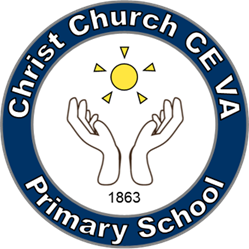 Christ Church CE Primary School“Let your light shine.” Matthew 5:16TermPuzzle nameContentAutumn 1:Being Me in My WorldIncludes understanding my place in the class, school and global community as well as devising Learning ChartersAutumn 2:Celebrating DifferenceIncludes anti-bullying (cyber and homophobic bullying included) and diversity workSpring 1:Dreams and GoalsIncludes goal-setting, aspirations and resilience buildingSpring 2:Healthy MeIncludes drugs and alcohol education, self-esteem and confidence as well as healthy lifestyle choices (on and off line)Summer 1:RelationshipsIncludes understanding friendship, family and other relationships, conflict resolution and communication skillsSummer 2:Changing MeIncludes Sex and Relationship Education in the context of looking at and managing changeYear GroupPiece Number and NameWe are learning about……EYFS4 Healthy MeRespecting my body and looking after it e.g. personal hygiene, sleep, food, stranger dangerEYFS5 RelationshipsFamily life; making friends; falling out and making up; being a good friend; dealing with bullying;EYFS6 Changing MeGrowing up -how have I changed from baby to now; naming parts of the body (not including sexual parts) how we feel about moving up to Y114 Healthy MeRespecting my body e.g. diet, exercise, keeping clean and healthy, road safety, safe medicines. Potential dangers e.g. household products and germs15 RelationshipsRecognising bullying and how to deal with it; celebrating differences between people and celebrating special people; making new friends; belonging to a family; being a good friend; physical contact preferences; people who help us; qualities as a friend and person1Piece 6 Changing MeLife cycles – animal and human; changes in me; changes since being a baby; differences between female and male bodies (correct terminology: penis, vagina, testicles, vulva); respecting my body and understand which parts are private.24 HMMedicine safety, balanced diet, recognising feelings of stress and relaxation25 RLAssumptions and stereotypes about gender; understanding bullying; standing up for self and others; making new friends; gender diversity in the context of different types of family; celebrating difference and remaining friends; learning with others; group co-operation; different types of family; physical contact boundaries; friendship and conflict; secrets (including those that might worry us);trust and appreciation26 CMDifferences in female and male bodies (correct terminology); life cycles in nature; growing from young to old; appreciate that some parts of my body are private.34 HMHow to use the Emergency Services,  drugs, the importance of my heart and lungs; a balanced diet including calories35 RLSeeing things from others’ perspectives; Families - their differences, roles and responsibilities; family conflict and how to manage it (child-centred); bullying (including homophobic); compliments and hurtful words; respect for myself and others; healthy and safe choices; friendship and negotiation; keeping safe online and who to go to for help; awareness of how other children have different lives; expressing appreciation for family and friends; family stereotypes.36CMUnderstand that boys’ and girls’ bodies need to change so that when they grow up their bodies can make babies.Identify how boys’ and girls’ bodies change on the outside during this growing up process.Recognise how I feel about those changes happening to me and know how to cope with those feelings.44 HMThe dangers of alcohol and smoking; peer pressure and assertiveness, understanding group dynamics45 RLPositive body image; first impressions; understanding bullying including the role of the bystander; problem-solving in relationships; identifying how special and unique everyone is;  celebrating contributions of others; healthier friendships; jealousy; love and loss; memories of loved ones; getting on and falling out; girlfriends and boyfriends and resisting peer pressure; showing appreciation to people and animals46 CMhaving a baby (simple explanation of conception through labelling body parts); girls and puberty; boys and puberty; appreciate that some parts of my body are private.54 HMSelf and body image; influence of online and media onbody image; basic first aid, healthy food relationships, dangers of smoking and alcohol55 RLCultural differences and how they can cause conflict; racism; rumours and name-calling; types of bullying; enjoying and respecting other cultures; body image; self-recognition and self-worth; building self-esteem; safer online communities; rights and responsibilities online; online gaming and gambling; reducing screen time; dangers of online grooming;SMARRT internet safety rules;56 CMPuberty for girls; puberty for boys; conception (including IVF) but not sexual intercourse; growing responsibility; coping with change.64 HMtechnology safety; responsibility with technologyuse; self-image, body image; empathy; exploitation, including ‘county-lines’ and gang culture; love and loss; managing feelings; power and control; assertiveness;65 RLChildren’s universal rights; feeling welcome and valued; choices, consequences and rewards; group dynamics; democracy, having a voice; anti-social behaviour; role-modelling; perceptions of normality; understanding disability; understanding what transgender means; power struggles; understanding bullying; inclusion/exclusion; difference as conflict; difference as celebration; 66 CMPuberty and feelings; conception to birth; reflections about change; physical attraction; respect and consent; boyfriends/girlfriends; sexting.Signed HeadteacherSigned Chair of GovernorsDate of review:June 2022E BrayC LaverDate of next review:June 2023